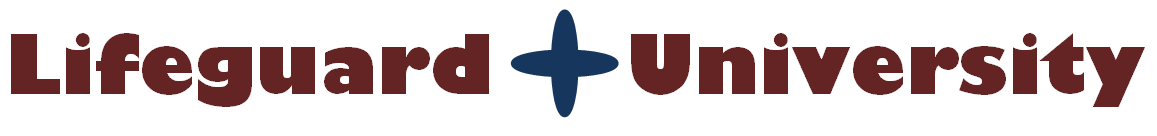 Sample Procedure for Responding to Suspicions and Allegations of Child AbuseIntroductionIt is not the responsibility of anyone working at _______________________ to decide whether or not child abuse has taken place.  However there is a responsibility to act on any concerns through contact with the appropriate authorities so that they can then make inquiries and take necessary action to protect the young person.  This applies BOTH to allegations/suspicions of abuse occurring within _______________________ and to allegations/suspicions that abuse is taking place elsewhere.Signs of AbuseUnexplained or suspicious injuries such as bruising, cuts or burns, particularly if situated on a part of the body not normally prone to such injuriesAn injury for which an explanation seems inconsistentThe young person describes what appears to be an abusive act involving themAnother young person or adult expresses concern about the welfare of a young personUnexplained changes in a young person’s behavior e.g. becoming very upset, quiet, withdrawn or displaying sudden outbursts of temperInappropriate sexual awarenessEngaging in sexually explicit behaviorDistrust of adults, particularly those whom a close relationship would normally be expectedDifficulty in making friendsBeing prevented from socializing with othersDisplaying variations in eating patterns including over eating or loss of appetiteLosing weight for no apparent reasonBecoming increasingly dirty or unkemptIf you Become Aware of Possible AbuseIt is particularly important to respond appropriately.  If a young person says or indicates that they are being abused, you should:Stay calm so as not to frighten the young person.Reassure the child that they are not to blame and that it was right to tell.Listen to the child, showing that you are taking them seriously.Keep questions to a minimum so that there is a clear and accurate understanding of what has been said.  The law is very strict and child abuse cases have been dismissed where it is felt that the child has been led or words and ideas have been suggested during questioning.  Only ask questions to clarify.Inform the child that you have to inform other people about what they have told you.  Tell the child this is to help stop the abuse continuing.Safety of the child is paramount.  If the child needs urgent medical attention call an ambulance, inform the doctors of the concern, and ensure they are made aware that this is a child protection issue.Record all information.Report the incident to the your supervisor immediately. 